FICHA DE INSCRIPCIÓN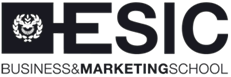 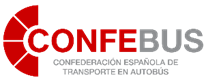 9º Máster en Dirección y Gestión de Empresas de Transporte de Viajeros por CarreteraEl precio incluye:Documentación: Durante la impartición, se entregará a cada asistente toda la documentación y materiales pedagógicos específicos del curso, como elemento de apoyo y consulta, en formato digital a través del Aula Virtual de Formación de ESIC.Diploma: Un vez finalizado el curso y superados los criterios de evaluación, cada asistente recibirá un diploma acreditativo.DATOS DEL PARTICIPANTE:DATOS DE FACTURACIÓN: 	Particular: 	Empresa: Observaciones: Es imprescindible adjuntar a la solicitud fotocopia del DNICancelación: Si la persona no pudiera asistir, deberá comunicarlo a CONFEBUS y a ESIC. Si dicha cancelación se notifica siete días hábiles antes del inicio del programa, se devolverá el importe abonado menos un 15% en concepto de gastos administrativos. Pasado este periodo, se podrá sustituir por otra persona sin coste adicional.FORMAS DE PAGO: Transferencia Bancaria. C/C ESIC  Nº  ES43 0075 0671 01 0600417867)(enviar el justificante de la transferencia a la att. de Natalia Esteban a nesteban@confebus.org, y a Carmen Caravaca carmen.caravaca@esic.edu )Seleccione su fórmula de pago:	Pago Fraccionado:	Matrícula*, 1.000 €  ( antes del 4 de febrero), más dos pagos 	1º pago de 3.250 €: antes del 22/02/2019	2º pago de 3.250 €: antes del 10/12/2019 (a través de domiciliación bancaria)	Pago Único**:	Matrícula*, 1.000 €, más un pago de 6.500 €, antes del inicio del máster(*) La Matrícula deberá ser abonada antes del inicio del programa.(**) En la Modalidad de pago único, la matrícula deberá estar abonada antes del inicio del Máster.FECHA: Febrero de 2019 a Febrero de 2020FECHA: Febrero de 2019 a Febrero de 2020FECHA: Febrero de 2019 a Febrero de 2020FECHA: Febrero de 2019 a Febrero de 2020DURACION TOTAL:450 horas (409 lectivas)HORARIO:Viernes de 16 a 22 horas y sábados de 9 a 14 horas (varias semanas con horario intensivo de miércoles a viernes)LUGAR IMPARTICION: ESIC Executive Education, c/ Arturo Soria 161. 28043 - MADRIDLUGAR IMPARTICION: ESIC Executive Education, c/ Arturo Soria 161. 28043 - MADRIDLUGAR IMPARTICION: ESIC Executive Education, c/ Arturo Soria 161. 28043 - MADRIDLUGAR IMPARTICION: ESIC Executive Education, c/ Arturo Soria 161. 28043 - MADRIDPRECIO: 7.500 € PRECIO: 7.500 € PRECIO: 7.500 € PRECIO: 7.500 € Nombre : DNI/NIE:1er Apellido: 2º Apellido:Empresa:Cargo:Dirección de la Empresa:Población:Provincia:C. Postal:Teléfono:Móvil:@mail:Nombre completo/Razón Social:NIF/CIF:Dirección:Población:Provincia:C. Postal:Persona Contacto:Teléfono:@mail:Dirección Envío Factura:Firma del alumno:En cumplimiento de la obligación de informar en la recogida de datos en base al artículo 13 del Reglamento General de Protección de Datos de la UE (RGPD)2016/679 DEL PARLAMENTO EUROPEO Y DEL CONSEJO DE 27 DE ABRIL DE 2016 y al artículo 11 de la  Ley Orgánica 3/2018, de 5 de diciembre, de Protección de Datos Personales y garantía de los derechos digitales,  CONFEBUS le informa de la existencia de un tratamiento de datos de carácter personal responsabilidad de CONFEBUS En cumplimiento de la obligación de informar en la recogida de datos en base al artículo 13 del Reglamento General de Protección de Datos de la UE (RGPD)2016/679 DEL PARLAMENTO EUROPEO Y DEL CONSEJO DE 27 DE ABRIL DE 2016 y al artículo 11 de la  Ley Orgánica 3/2018, de 5 de diciembre, de Protección de Datos Personales y garantía de los derechos digitales,  CONFEBUS le informa de la existencia de un tratamiento de datos de carácter personal responsabilidad de CONFEBUS En cumplimiento de la obligación de informar en la recogida de datos en base al artículo 13 del Reglamento General de Protección de Datos de la UE (RGPD)2016/679 DEL PARLAMENTO EUROPEO Y DEL CONSEJO DE 27 DE ABRIL DE 2016 y al artículo 11 de la  Ley Orgánica 3/2018, de 5 de diciembre, de Protección de Datos Personales y garantía de los derechos digitales,  CONFEBUS le informa de la existencia de un tratamiento de datos de carácter personal responsabilidad de CONFEBUS RESPONSABLE (del Tratamiento)CONFEBUS- Confederación Española de Transporte en AutobúsCONFEBUS- Confederación Española de Transporte en AutobúsFINALIDAD/ES DEL TRATAMIENTOFormación. Gestión y tramitación de inscripciones y de los títulos expedidos por CONFEBUS. Responder a las solicitudes de información de interesados en la formación ofertada por CONFEBUS. Cumplimiento normativoFormación. Gestión y tramitación de inscripciones y de los títulos expedidos por CONFEBUS. Responder a las solicitudes de información de interesados en la formación ofertada por CONFEBUS. Cumplimiento normativoLEGITIMACIÓNConsentimiento del afectadoConsentimiento del afectadoDESTINATARIO (de cesiones)ESIC  BUSINESS & MARKETING SCHOOL como entidad formadora,  MERCEDES-BENZ Y SETRA en su calidad de patrocinador, FUNDAE en caso de financiación,  Administraciones Públicas y órganos de las mismas con competencias en la materiaESIC  BUSINESS & MARKETING SCHOOL como entidad formadora,  MERCEDES-BENZ Y SETRA en su calidad de patrocinador, FUNDAE en caso de financiación,  Administraciones Públicas y órganos de las mismas con competencias en la materiaEjercicio derechos (de las personas interesadas) artículos 7.3, 13 y 14, 15 a 22 y 77 RGPD y  Artículos 11, 12 a 18, 63 LOPD 3/2018Ejercicio derechos (de las personas interesadas) artículos 7.3, 13 y 14, 15 a 22 y 77 RGPD y  Artículos 11, 12 a 18, 63 LOPD 3/2018Ejercicio derechos (de las personas interesadas) artículos 7.3, 13 y 14, 15 a 22 y 77 RGPD y  Artículos 11, 12 a 18, 63 LOPD 3/2018de informaciónde acceso,de rectificación, de supresión, de oposición al tratamientode informaciónde acceso,de rectificación, de supresión, de oposición al tratamientode limitación del tratamientoa portabilidad de sus datosa no ser objeto de una decisión basada únicamente en el tratamiento automatizado, incluida la elaboración de perfiles.a presentar una reclamación ante la autoridad de control-Agencia Española de Protección de Datosa retirar su consentimiento en cualquier momentoAcreditando debidamente su personalidad en la siguiente dirección  postal : CONFEBUS Calle Méndez Álvaro, 83 Oficina 14, Estación Sur de Autobuses. 28045 Madrid y la dirección emailconfebus@confebus.org. Para más  información sobre protección de datos usted puede consultar nuestra política de privacidad en  http://www.confebus.org/legal/politicadeprivacidad.Acreditando debidamente su personalidad en la siguiente dirección  postal : CONFEBUS Calle Méndez Álvaro, 83 Oficina 14, Estación Sur de Autobuses. 28045 Madrid y la dirección emailconfebus@confebus.org. Para más  información sobre protección de datos usted puede consultar nuestra política de privacidad en  http://www.confebus.org/legal/politicadeprivacidad.Acreditando debidamente su personalidad en la siguiente dirección  postal : CONFEBUS Calle Méndez Álvaro, 83 Oficina 14, Estación Sur de Autobuses. 28045 Madrid y la dirección emailconfebus@confebus.org. Para más  información sobre protección de datos usted puede consultar nuestra política de privacidad en  http://www.confebus.org/legal/politicadeprivacidad.